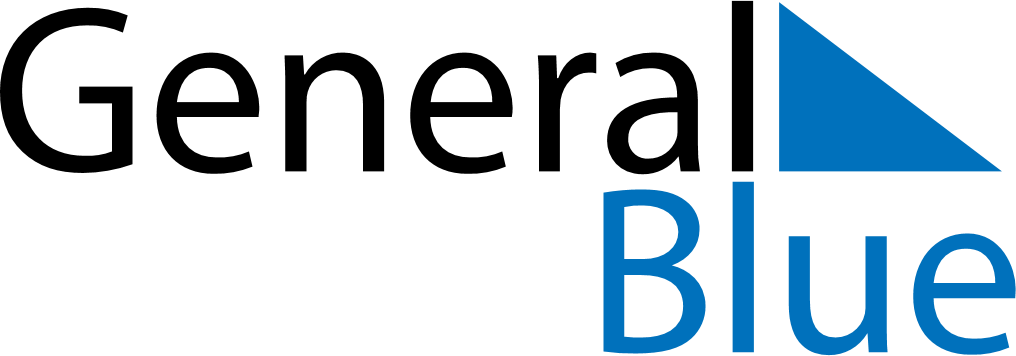 May 2024May 2024May 2024May 2024May 2024May 2024Kavar, Fars, IranKavar, Fars, IranKavar, Fars, IranKavar, Fars, IranKavar, Fars, IranKavar, Fars, IranSunday Monday Tuesday Wednesday Thursday Friday Saturday 1 2 3 4 Sunrise: 5:17 AM Sunset: 6:35 PM Daylight: 13 hours and 17 minutes. Sunrise: 5:16 AM Sunset: 6:35 PM Daylight: 13 hours and 19 minutes. Sunrise: 5:15 AM Sunset: 6:36 PM Daylight: 13 hours and 20 minutes. Sunrise: 5:14 AM Sunset: 6:37 PM Daylight: 13 hours and 22 minutes. 5 6 7 8 9 10 11 Sunrise: 5:14 AM Sunset: 6:37 PM Daylight: 13 hours and 23 minutes. Sunrise: 5:13 AM Sunset: 6:38 PM Daylight: 13 hours and 24 minutes. Sunrise: 5:12 AM Sunset: 6:38 PM Daylight: 13 hours and 26 minutes. Sunrise: 5:11 AM Sunset: 6:39 PM Daylight: 13 hours and 27 minutes. Sunrise: 5:11 AM Sunset: 6:40 PM Daylight: 13 hours and 29 minutes. Sunrise: 5:10 AM Sunset: 6:40 PM Daylight: 13 hours and 30 minutes. Sunrise: 5:09 AM Sunset: 6:41 PM Daylight: 13 hours and 31 minutes. 12 13 14 15 16 17 18 Sunrise: 5:09 AM Sunset: 6:42 PM Daylight: 13 hours and 32 minutes. Sunrise: 5:08 AM Sunset: 6:42 PM Daylight: 13 hours and 34 minutes. Sunrise: 5:07 AM Sunset: 6:43 PM Daylight: 13 hours and 35 minutes. Sunrise: 5:07 AM Sunset: 6:43 PM Daylight: 13 hours and 36 minutes. Sunrise: 5:06 AM Sunset: 6:44 PM Daylight: 13 hours and 37 minutes. Sunrise: 5:06 AM Sunset: 6:45 PM Daylight: 13 hours and 39 minutes. Sunrise: 5:05 AM Sunset: 6:45 PM Daylight: 13 hours and 40 minutes. 19 20 21 22 23 24 25 Sunrise: 5:05 AM Sunset: 6:46 PM Daylight: 13 hours and 41 minutes. Sunrise: 5:04 AM Sunset: 6:47 PM Daylight: 13 hours and 42 minutes. Sunrise: 5:04 AM Sunset: 6:47 PM Daylight: 13 hours and 43 minutes. Sunrise: 5:03 AM Sunset: 6:48 PM Daylight: 13 hours and 44 minutes. Sunrise: 5:03 AM Sunset: 6:48 PM Daylight: 13 hours and 45 minutes. Sunrise: 5:02 AM Sunset: 6:49 PM Daylight: 13 hours and 46 minutes. Sunrise: 5:02 AM Sunset: 6:49 PM Daylight: 13 hours and 47 minutes. 26 27 28 29 30 31 Sunrise: 5:02 AM Sunset: 6:50 PM Daylight: 13 hours and 48 minutes. Sunrise: 5:01 AM Sunset: 6:51 PM Daylight: 13 hours and 49 minutes. Sunrise: 5:01 AM Sunset: 6:51 PM Daylight: 13 hours and 50 minutes. Sunrise: 5:01 AM Sunset: 6:52 PM Daylight: 13 hours and 51 minutes. Sunrise: 5:00 AM Sunset: 6:52 PM Daylight: 13 hours and 51 minutes. Sunrise: 5:00 AM Sunset: 6:53 PM Daylight: 13 hours and 52 minutes. 